 FICHA DE TRABALHO 3 Funções e equações trigonométricas  NOME: _________________________________________ N.º:______ TURMA: _________ DATA: __________Determine o valor exato de: 	c)  	e)  	d)  	f)  Use a periodicidade das funções trigonométricas para obter o valor exato de: 	b)   	c)  Determine o valor exato de tan  .A profundidade, A, da água, em metros, à entrada de um porto de abrigo, é dada por xem que t é o número de horas após as 0 horas do dia 12 de janeiro de 2014.Qual é o período fundamental da função A?Nesse dia, a que horas aconteceu a maré alta e a maré baixa?Por questões de segurança, só é possível entrar ou sair do porto quando a profundidade da água à entrada do porto for superior a 26 m. Durante quantas horas é possível transitar pela entrada do porto nesse dia?Indique o contradomínio das seguintes funções:f	c) ig 	d) jNa figura ao lado está representada uma função f definida por f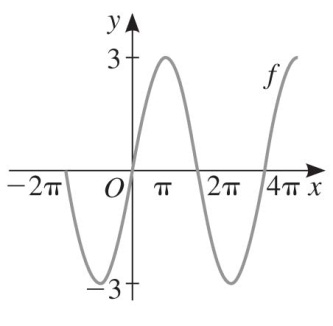 Determine os parâmetros A e B.Determine:f  	b)  f  	c) f Determine uma expressão geral dos zeros das seguintes funções:fghNa figura estão representados a circunferência trigonométrica e um triângulo isósceles [OAB], tal que A e B pertencem à circunferência e α ∈  é a amplitude, em radianos, do ângulo AOC.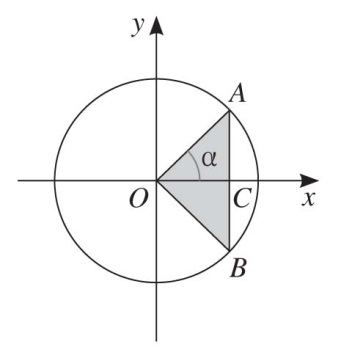 Mostre que a área do triângulo [AOB], em função de α, é dada por:ADetermine a área do triângulo para α =  .Sabendo que sin α cos α , determine os valores de α para os quais o triângulo [AOB] tem área máxima.Indique o domínio de cada uma das funções seguintes e estude-as quanto à paridade:fghO gráfico da função f() = 3 cos  – 2 é imagem do gráfico da função cosseno pela composição de uma dilatação vertical com uma translação.Identifique a dilatação e a translação indicando o coeficiente de dilatação e o vetor translação, respetivamente.Indique o contradomínio de f.Determine o valor exato de f Determine a expressão geral dos mínimos da função f.Prove que são verdadeiras as proposições definidas para os valores possíveis de  :Simplifique as seguintes expressões:Se sin θ = 0,3 e θ  em radianos, indique o valor exato de:Se tan   e  , em radianos, determine o valor exato de:Considere a função real de variável real definida por fDetermine f Sabendo que   e Determine o valor exato de:Determine o valor exato de:Determine os valores de que satisfazem simultaneamente as igualdades:   e  Resolva cada uma das seguintes equações: em IR e no intervalo , em IR e no intervalo  em IR e no intervalo .cos , em IR e no intervalo  . em IR e no intervalo  . em IR e no intervalo  . no intervalo Considere a função f. Determine todos os valores de  que satisfazem f.